Diptford Long Term Curriculum Map Year B 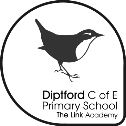 Diptford Long Term Curriculum Map Year AYR R, 1 and 2Year BHow do our toys and games compare with those of our parents and grandparents? 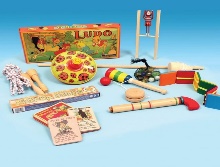 Why did Mary Seacole and Florence Nightingale change medicine?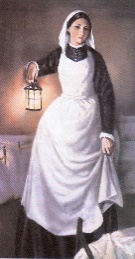 Who was the greatest explorer?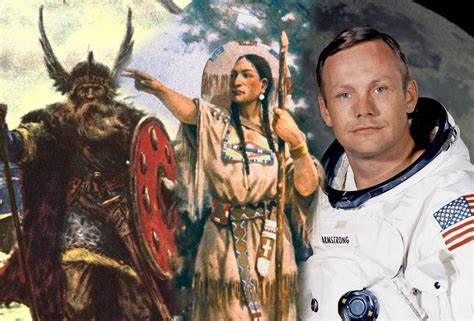 YR R, 1 and 2Year BWhere do people live?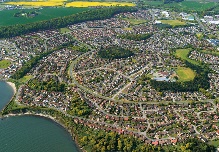 What is a continent?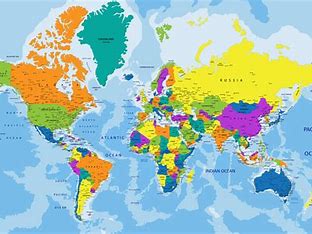 What is an ocean?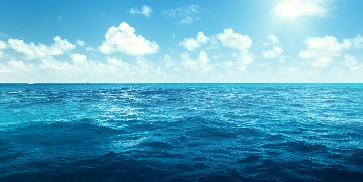 Hook or visitLocal Walk History VisitorAquarium Visit Year 3 & 4 Year BHow did the Roman invasion change Britain?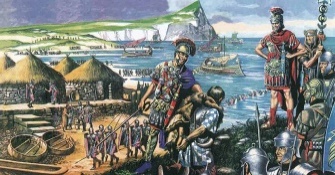 How did the Anglo Saxons live and work?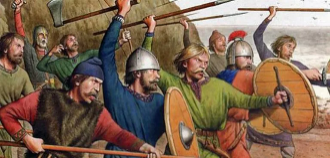 Why did the Vikings invade Britain?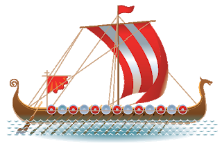 Year 3 & 4 Year BWhere is all the Earth’s water?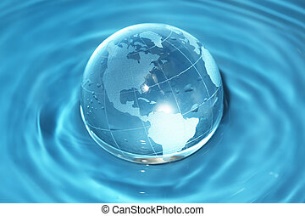 Where are the world’s rivers?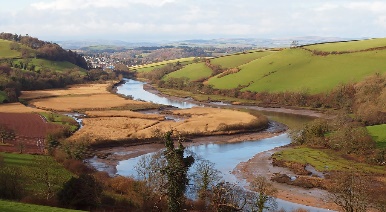 What is migration? 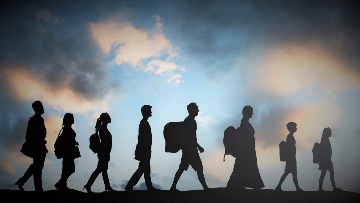 Year 3 & 4 Year BTrip to Roman BathsTrip to River Dart History VisitorYear 5 & 6Year BHow was Plymouth changed by WW2?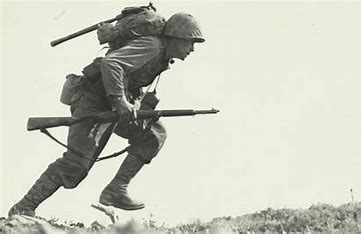 How did the British Empire impact the world?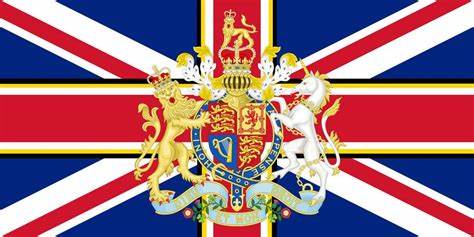 How did the railways change Devon?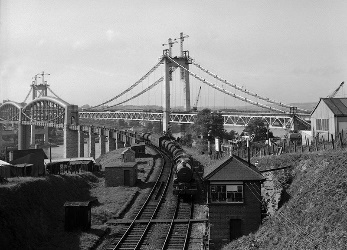 Year 5 & 6Year BWhat are the countries of Europe?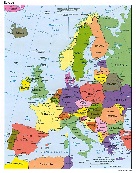 What is Globalisation?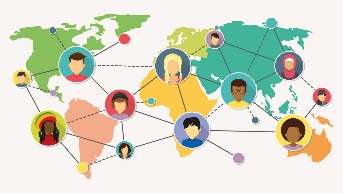 What are the world’s national resources?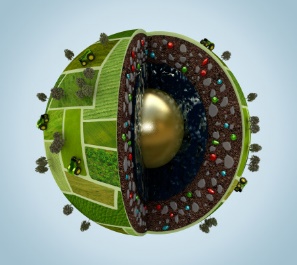 Hook or visitPlymouth Box Visit Links with Global Neighbours Tamar Bridge Visit YR R,1 and 2Year AHow was London changed by the Great Fire of London?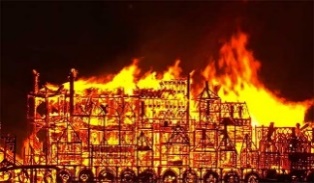 How did Emily Davidson and Rosa Parks stand up for their beliefs? 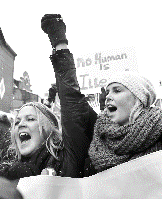 How have holidays in Devon changed over time?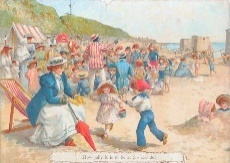 YR R,1 and 2Year AWhere do I live?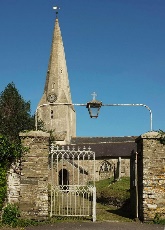 What is the UK?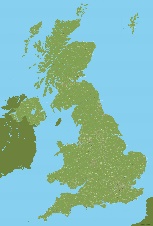 Where to people like to go on holiday?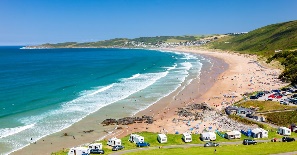 YR R,1 and 2Year ALocal Walk Beach VisitYear 3 & 4 Year A How did the lives of people change in the Stone age?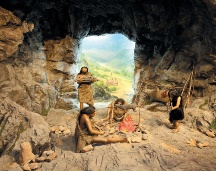 How did Dartmoor change from the Bronze age to the Iron age? 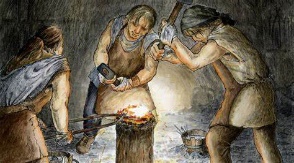 How did the Ancient Greeks change the world?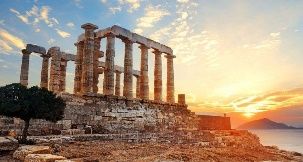 Year 3 & 4 Year A What is the Earth made of?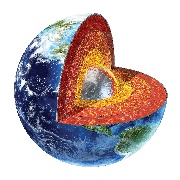 How are North and South America similar and different?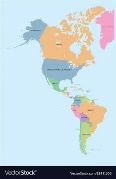 Where in the world is Greece?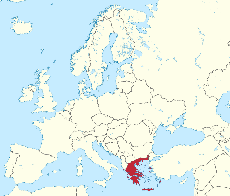 Hook or visitHistory Visitor Visit to GrimspoundGreek Day Year 5 & 6Year AWhat were the greatest achievements of the Ancient Egyptians?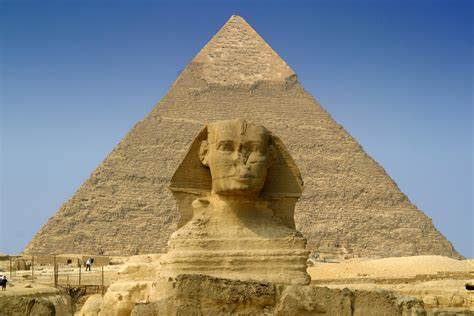 How did dragon bones help to solve an ancient Chinese mystery?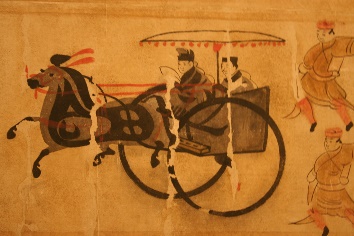 Why was Totnes castle built? 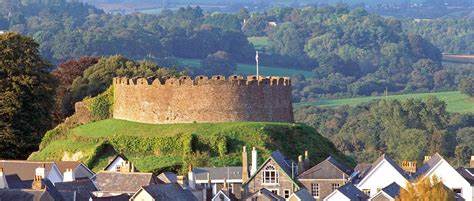 Year 5 & 6Year AWhat are the hemispheres?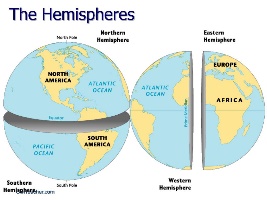 What are the Earth’s biomes?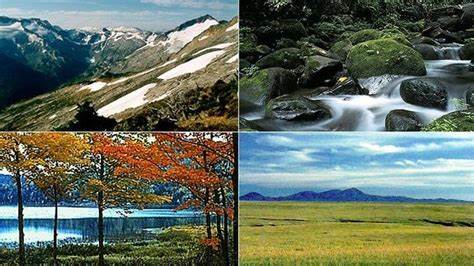 Where are all the people in the world?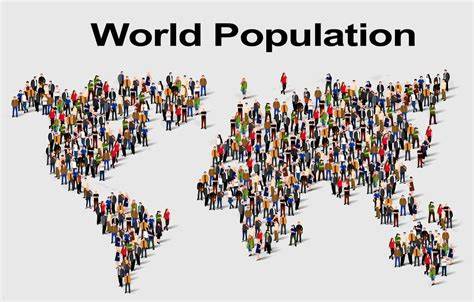 Hook or visitRAMM visit Dartmoor Visit Totnes Castle 